               Муниципальное автономное дошкольное образовательное учреждение                                      «Детский сад комбинированного вида №7»                                            ПРОЕКТ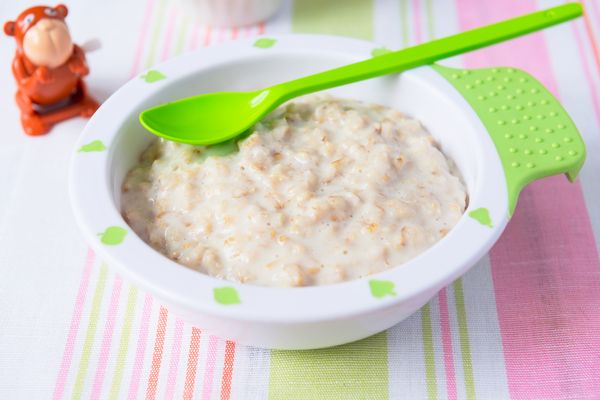                              ТЕМА: «Здоровье дошколят».                  Разработал воспитатель Ю.В. Яковлева.                                                                           Сосновоборск 2013г.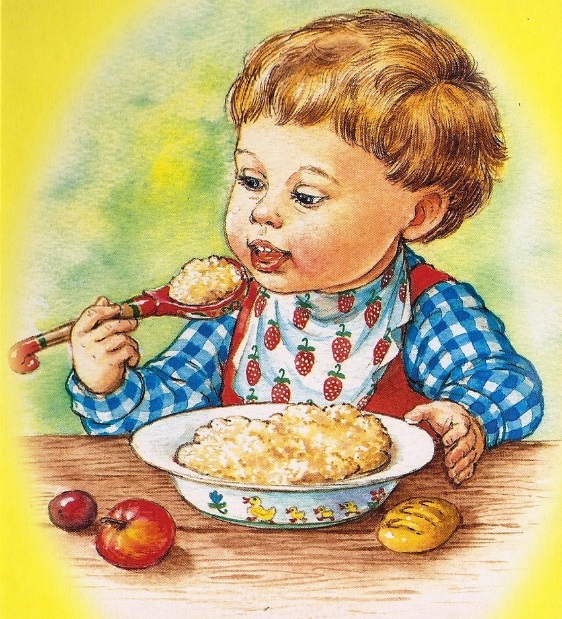 Постановка проблемы:              От того , как организовано питание в ДОУ и семьях воспитанников, во многом зависит уровень  физического и нервно-психического развития детей.             Правильная организация питания является одним из наиболее эффективных моментов в комплексе профилактических мероприятий, направленных на снижение детских заболеваемости. По итогам устного  опроса  детей выяснилось, что многие дети отдают предпочтение полуфабрикатам питания, с неохотой кушают по утрам каши, заменили бы их колбасой, яичницей, лапшой быстрого приготовления, конфетами и другими неприемлимыми для детского организма блюдами.              На каше выросли целые поколения детей.              Основные достоинства каш в том, что после тепловой обработки содержащейся в крупах содержится много углеводов. Все это делает их хорошим источником энергии для организма.              Питание и здоровье-это два тесно связанных между собой процесса. В детском возрасте питание формирует организм, оказывает влияние на физическое и психическое развитие маленького человека. Поэтому необходимо донести до каждого родителя и ребенка о важности здорового питания.Цель кратковременного проекта:Формирование у родителей и детей дошкольного возраста представления о пользе потребления каш в рацион питания.Задачи проекта:- Познакомить родителей с оновами рационального питания как основной части здорового образа жизни.- Объединить усилия педагогов и родителей для создания условий, способствующих сохранению и укреплению здоровья детей через пропаганду полноценного питания ребенка.- Формировать у дошкольников представления о правильном питании, о пользе молочной каши в детском возрасте.4. Ресурсы:Человеческие: Дети дошкольного образовательного учреждения, семьи воспитанников, педагогический коллектив группы.Материальные: Родительский потенциал, Фотоальбом «Полезная каша».5. Срок осуществления проекта:Кратковременный (Одна неделя).  6.  Мероприятия, направленные на достижения ожидаемого результата.7. Ожидаемые результаты:1. Осознание взрослыми и детьми понятия «Правильное питание» и его влияние на состояние здоровья.2. Приучение детей и родителей употреблению в пищу различных каш. Убеждении в том, что каши приносят пользу-не как процесс утоления голода, а именно как забота о своем здоровье.8. Механизм отслеживания:- анкетирование родителей.- опрос и наблюдение детей.- накопление материала по данной теме.Время проведенияНазвание мероприятияЦель проведения мероприятияУчастники мероприятияВ течение неделиСбор информации,беседы с детьми,  воспитателями и родителями.Выяснить, каким блюдам отдают предпочтение родители и дети. Что известно родителям о правильном питании.Воспитатели и семьи воспитанников.В течение неделиЗаседание родительского комитета группы.Познакомить членов родительского комитета с организацией питания в группе с меню питания дошкольников.Мед. Работник учреждения, заведующий, шеф-повар пищеблока.В течение неделиЭкскурсия родительского комитета в пищеблок ДОУ.Знакомство родительского комитета с механизмом работы пищеблока, с соблюдениями технологий приготовления блюд.Мед. Работник учреждения, шеф-повар пищеблока.В течение неделиОрганизация сюжетно-ролевой игры с детьми дошкольного возраста связанной с питанием.Приобщать детей к выполнению бытовых действий, связанных с приготовлением пищи, ненавязчиво учить сервировать стол, украшать еду, воспитывать положительное отношение к еде.Воспитатели групп.  В течение           неделиНаглядная пропаганда.Демонстрация сервировки стола и подачи завтрака детям с целью пропаганды психолопедагогических и гигиенических знаний по вопросам организации питания дошкольников, воспитание культурно-гигиенических навыков во время еды.Младший воспитатель, воспитатели и семьи воспитанников.Дегустация каш на завтрак родителями.С целью оценивания мастерства поваров детского учреждения, убеждения родителей в том. Что каши не только вкусны, но и полезны.Воспитатели и семьи воспитанников.ЧетвергРекомендации о пользе каш.Изготовление и распространение памяток для родителей с рецептами каш с наполнителями. Воспитатели и семьи воспитанников.Четверг Анкетирование родителей. Формирование у родителей значимости данной проблемы «Правильное питание детей» для профилактики заболеваний и укрепления здоровья воспитанников.Воспитатели групп.ПятницаПрезентация каши.Формирование у родителей и детей представлений о пользе молочной каши в детском возрасте, о содержании в ней полезных веществ, нужных для развития и роста детского организма.Воспитатели дошкольники и родители.Круглый стол.Анализ проделанной работы. Подведение итогов совместных мероприятий педагогов, детей и родителей для создания условий способствующих сохранению и укреплению здоровья детей через пропаганду полноценного питания ребенка завтраком-полезной кашей. Уверить родителей, что правильное питание не требует больших финансовых затрат, полезная и здоровая пища не всегда самая дорогая.Воспитатели и семьи воспитанников.